Средно училище за хуманитарни науки и изкуства“Константин Преславски” Варна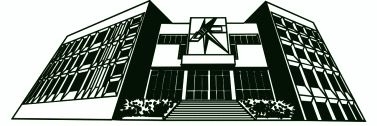 Информация за упражняване правото на достъп до обществена информация в СУ за ХНИ „Константин Преславски” - град ВарнаI. Какво е обществена информация и информация от обществения секторОбществена информация по смисъла на Закона за достъп до обществена информация е всяка информация, свързана с обществения живот в Република България и даваща възможност на гражданите да си съставят собствено мнение относно дейността на задължените по закона субекти.Информация от обществения сектор е всяка информация, обективирана върху хартиен, електронен или друг носител, включително съхранена като звукозапис или видеозапис, и събрана или създадена от организация от обществения сектор.II. Подаване на заявление за достъп до обществена информацияДостъп до обществена информация се предоставя въз основа на писмено заявление или устно запитване. В СУ за ХНИ „Константин Преславски” - град Варна можете да подадете писмено заявление по един от следните начини: в канцеларията на училището – град Варна, ул. „Атанас Георгиев” № 20; по пощата на адрес – град Варна, п.к. 9000, ул. „Атанас Георгиев” № 20; на електронна поща: nghni_varna@abv.bg (не се изисква електронен подпис).Устните запитвания за достъп до обществена информация се приемат от техническия изпълнител в канцеларията на СУ за ХНИ „Константин Преславски” - град Варна и се съставя протокол за приемането им.Писмените заявления се приемат от техническия изпълнител всеки работен ден от 9:00 часа до 17:30 часа. Телефон за връзка с техническия изпълнител – 052 622337.III. Изисквания към заявлението за достъп до обществена информация Заявлението за предоставяне на достъп до обществена информация трябва да съдържа:1. трите имена, съответното наименование и седалището на заявителя;2. описание на исканата информация;3. предпочитаната форма за предоставяне на достъп до исканата информация;4. адрес за кореспонденция със заявителя.Получените заявления – попълнен образец или друго писмено искане, се оставят без разглеждане, ако не съдържат данните по т. 1, т. 2 и/или т. 4.Като форма за предоставяне на достъп до обществена информация можете да посочите една или повече от следните форми: преглед на информацията - оригинал или копие; устна справка; разпечатване, ксерокопие, писмена справка; запис на CD и/или DVD; предоставяне на копия по електронен път - по електронна поща.Лица, които имат зрителни увреждания или увреждания на слухово-говорния апарат, могат да поискат достъп във форма, отговаряща на техните комуникативни възможности.IV. Предоставяне на достъп до обществена информация1. Срокове за разглеждане на заявлениетоПисмените заявления за предоставяне на достъп до обществена информация се разглеждат във възможно най-кратък срок, но не по-късно от 14 дни след датата на регистрирането им в СУ за ХНИ „Константин Преславски”. За заявления, за които е направено писмено уведомление за уточняване предмета на исканата информация, срокът започва да тече от датата на уточняването на предмета на исканата обществена информация. Срокът може да бъде удължен при наличие на предпоставките, посочени в чл. 30 от Закона за достъп до обществена информация: с не повече от 10 дни, когато исканата информация е в голям обем и е необходимо допълнително време за нейната подготовка; с не повече от 14 дни и когато исканата обществена информация се отнася до трето лице и е необходимо неговото съгласие за предоставянето й.2. Предоставяне или отказ за предоставяне на обществена информацияСлужителят, определен със заповед на директора на СУ за ХНИ „Константин Преславски”, взима решения за предоставяне или за отказ за предоставяне, както и за предоставяне на частичен достъп до исканата обществена информация. В решението за отказ задължително се излагат мотиви за отказа. Достъпът до обществена информация се предоставя след заплащане на разходите по предоставяне на информацията, определени със заповед № ЗМФ-1472/29.11.2011 г. на министъра на финансите (обн.,ДВ, бр. 98 от 2011 г.) и представяне на платежен документ. Заплащането на разходите можете да направите: в касата на СУ за ХНИ „Константин Преславски”- град Варна, ул. „Атанас Георгиев” № 20, етаж 2; по банкова сметка на СУ за ХНИ „Константин Преславски”- град ВарнаIBAN: BG82CECB97903124113500BIC: CECBBGSF„ЦКБ” АД – клон Варна.Предоставянето на информацията се извършва в канцеларията на СУ за ХНИ „Константин Преславски”- град Варна.V. Предоставяне на информация от обществения сектор за повторно използване.1. Какво е информация от обществения сектор за повторно използване?Повторно използване на информация от обществения сектор е използването ѝ за търговски или нетърговски цели, различни от първоначалната цел, за която е била създадена в рамките на правомощията или функциите на организация от обществения сектор. СУ за ХНИ „Константин Преславски” не е длъжно да предоставя информация за повторно използване, когато това изисква нейното създаване, събиране или преработване или когато е свързано с предоставяне на части от документи или други материали, което изисква усилия, излизащи извън рамките на обичайната операция.2. Начин на подаване на заявление за предоставяне на информация от обществения сектор за повторно използване.СУ за ХНИ „Константин Преславски” - град Варна предоставя информация от обществения сектор за повторно използване след отправяне на писмено искане (по образец или др. писмено искане). Заявлението можете да подадете по един от начините, указани в раздел II.3. Срок за разглеждане на заявлението. Писмените заявления за предоставяне на достъп до информация от обществения сектор за повторно използване се разглеждат 14-дневен срок от датата на регистрирането им в СУ за ХНИ „К. Преславски” - град Варна. В случаите, когато искането за повторно използване на информация от обществения сектор се характеризира със сложност и изисква повече време за предоставянето й, срокът по може да бъде удължен с до 14 дни.4. Предоставяне или отказ за предоставяне на информация от обществения сектор за повторно използване.Служителят, определен със заповед на директора на СУ за ХНИ „Константин Преславски”, взима решения за предоставяне или за отказ за предоставяне исканата информация. В решението за отказ задължително се излагат мотиви за отказа. Информация от обществения сектор се предоставя за повторно използване след заплащане на материалните разходи по предоставянето ѝ, определени с тарифа, приета от Министерския съвет. Заплащането на разходите можете да направите по един от начините, посочени в раздел IV, точка 2.Телефони за справки:052 622337 – технически изпълнител052 622334 – юрисконсултОбразци на заявления можете да получите в канцеларията на СУ за ХНИ „Константин Преславски” - град Варна или да изтеглите от интернет страницата на училището на адрес http://www.nghni-varna.com в секция „Достъп до информация“.